                МАГАДАНСКАЯ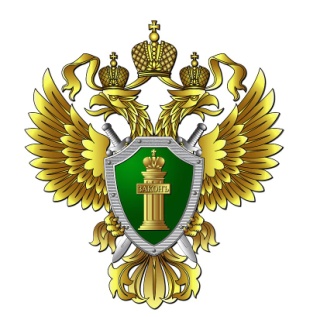                            ТРАНСПОРТНАЯ ПРОКУРАТУРАВ Магадане гражданин осужден к обязательным работам за хулиганство на борту воздушного суднаМагаданский городской суд Магаданской области вынес приговор по уголовному делу в отношении 36-летнего жителя региона. Он признан виновным в совершении преступления, предусмотренного п. «в» ч. 1 ст. 213 УК РФ (хулиганство на воздушном транспорте).Суд установил, что в июле 2021 года мужчина в состоянии алкогольного опьянения находился на борту самолета, выполнявшего рейс по маршруту «Северо-Эвенск – Магадан». В ходе полета он нарушал правила поведения, препятствовал работе бортпроводников, разбрасывал буклеты и стаканы для напитков по салону, на замечания не реагировал.По прибытию в аэропорт назначения на борт воздушного судна были вызваны сотрудники транспортной полиции для пресечения хулиганских действий пассажира.Вину в совершении преступления подсудимый признал в полном объеме, в содеянном раскаялся.Суд, с учетом мнения государственного обвинителя Магаданской транспортной прокуратуры, приговорил виновного к обязательным работам на срок 280 часов.Приговор в законную силу не вступил.При цитировании или перепечатке текста ссылка на Магаданскую транспортную прокуратуру обязательна!